В соответствии с пунктом 8 статьи 5 Федерального закона от 29 июня 2012 г. № 97-ФЗ «О внесении изменений в часть первую и часть вторую Налогового кодекса Российской Федерации и статью 26 Федерального закона «О банках и банковской деятельности» (в ред. Федерального закона от 02.06.2016 № 178-ФЗ) система налогообложения в виде единого налога на вмененный доход для отдельных видов деятельности (далее - ЕНВД) не будет применяться с 1 января 2021 года.Госдума приняла в третьем, окончательном чтении Законопроект № 973160-7 «О внесении изменений в статьи 346–43 и 346–51 части второй Налогового кодекса Российской Федерации (в части регулирования отдельных положений патентной системы налогообложения)». Документ был инициирован Правительством РФ.Согласно законопроекту, перечень видов предпринимательской деятельности, в отношении которых может применяться ПСН предлагается  расширить  с 63 до 87 пунктов. В обновленный перечень вошли, в том числе, и те виды деятельности, которые сейчас могут осуществляться в рамках применения ЕНВД. Сделано это для того, чтобы плательщики, которые с 2021 года утратят право на применение ЕНВД в связи с отменой данного спецрежима, смогли заниматься привычной деятельностью, но уже в рамках ПСН.Наряду с расширением перечня видов деятельности, подпадающих под ПСН, принятый закон существенно смягчает условия применения патента заведениями общепита и розничными торговыми точками. Сейчас ПСН разрешается применять заведениям розничной торговли и общепита с площадью торговых залов и залов обслуживания посетителей не более 50 кв. метров. В соответствии с новыми правилами площадь торговых залов магазинов и залов обслуживания посетителей в заведениях общепита, которая позволяет применять ПСН, увеличивается в 3 раза по сравнению с той, что установлена в настоящее время.По аналогии с ЕВНД с 2021 года ПСН разрешается применять в отношении:- услуг розничной торговли, осуществляемой через объекты стационарной торговой сети с площадью торгового зала не более 150 кв. метров;- услуг общественного питания, оказываемых через объекты организации общественного питания с площадью зала обслуживания посетителей не более 150 кв. метров.Таким образом, законодатели в части розничной торговли и общественного питания предприняли попытку максимально сблизить налоговые режимы ЕНВД и ПСН в целях удобства налогоплательщиков, утрачивающих право на применение «вмененки».Одновременно принятый закон устанавливает перечень видов деятельности, которые нельзя осуществлять в рамках ПСН (будущий п. 6 ст. 346.43 НК РФ).Еще одно важное изменение касается установления возможности уменьшения стоимости патента на уплачиваемые предпринимателями страховые взносы.В указанных целях статья 346.51 НК РФ дополняется новым пунктом 1.2, в соответствии с которым с 1 января 2021 года ИП вправе будут уменьшить стоимость патента на сумму:- страховых взносов на обязательное страхование, уплаченных в соответствующем налоговом периоде за наемных сотрудников;- страховых взносов на обязательное страхование, уплаченных ИП «за себя»;- расходов по выплате пособий по временной нетрудоспособности, за исключением несчастных случаев на производстве и профессиональных заболеваний, за дни болезни работника, которые оплачиваются за счет средств работодателя;- платежей и взносов по договорам добровольного личного страхования, заключенным со страховыми организациями, в пользу работников на случай их временной нетрудоспособности.Указанные платежи, взносы и пособия смогут уменьшить сумму налога за налоговый период лишь в случаях их уплаты за самого ИП или в пользу работников, которые действительно работают в сферах, по которым предпринимателем применяется ПСН.Причем по аналогии с ЕНВД ИП с наемными работниками смогут уменьшить величину налога на сумму страховых платежей и взносов лишь частично. А именно - не более чем на 50% стоимости патента.ИП, которые не производят никаких выплат в пользу наемных работников и работают самостоятельно, смогут уменьшить величину налога без каких бы то ни было ограничений. Другими словами, стоимость патента для таких ИП теоретически может быть снижена до нуля.Если в 2021 году ИП получит несколько патентов и при исчислении налога по одному из них сумма страховых платежей и взносов превысит сумму этого налога, то оставшаяся сумма взносов не сгорит. В этих случаях ИП сможет уменьшить на величину указанного превышения сумму налога, исчисленную по другому патенту, действующему в этом же календарном году.Для плательщиков, которые в IV квартале 2020 года применяли ЕНВД, принятый закон устанавливает особые, льготные условия перехода с ЕНВД на применение ПСН. Такие налогоплательщики смогут в 2021 году приобрести патент в целях применения ПСН с применением понижающего коэффициента, равного 0,5.Величина патента для тех ИП, которые переходят на ПСН с прекращающей свое действие ЕНВД, будет вдвое уменьшена. Таким ИП нужно будет оплатить лишь половину стоимости патента.Приобрести «льготный» патент можно будет по следующим видам деятельности:- деятельности стоянок для транспортных средств (месячная базовая доходность в отношении указанного вида деятельности устанавливается в размере 50 рублей на 1 кв. метр стоянки);- розничной торговли, осуществляемой через объекты стационарной торговой сети с площадью торгового зала свыше 50 кв. метров, но не более 150 кв. метров по каждому объекту организации торговли (базовая доходность - 1 800 рублей на 1 кв. метр площади торгового зала);- услуги общественного питания, осуществляемые через объекты организации общественного питания с площадью зала обслуживания посетителей свыше 50 кв. метров, но не более 150 кв. метров по каждому объекту (базовая доходность - 1 000 рублей на 1 кв. метр площади зала обслуживания посетителей);- ремонт, техническое обслуживание автотранспортных и мототранспортных средств, мотоциклов, машин и оборудования, мойки транспортных средств, полирование и предоставление аналогичных услуг (базовая доходность - 12 000 рублей на одного работника, включая ИП).Так же были уточнены показатели месячной базовой доходности к каждому конкретному виду деятельности, в отношении которого может применяться ПСН. Уточняются переходные положения для предпринимателей, которые раньше работали в рамках ЕНВД и теперь переходят на ПСН, до вступления в силу соответствующих законов субъектов РФ. Уточняется срок действия патентов. При этом патенты, выданные до вступления закона в силу, будут действовать до 31 марта 2021 года.В целях информирования предпринимателей о принятом законе, который вносит ряд существенных изменений в патентную систему налогообложения для минимизации налоговой нагрузки и упрощения ведения учета просим провести работу с предпринимателями и разместить данную информацию на электронных ресурсах. О проделанной работе просим сообщить в финансовое управление администрации Кировского муниципального района до 27 ноября 2020 года.Начальник управления                                                                     Ю.Н.ИгнатоваТолкунова Олеся Андреевна 8(42354)22-8-48Коротко:1. Принят закон, максимально расширяющий сферу применения ПСН и сближающий данную систему налогообложения с ЕНВД.2. С 2021 года конкретные сферы применения ПСН будут определять регионы. В НК РФ закрепляется примерный перечень видов деятельности, подпадающих под патент, на который региональные власти могут ориентироваться при принятии собственных законов о применении ПСН. В обновленный перечень вошли те виды деятельности, которые сейчас могут осуществляться в рамках ЕНВД, чтобы плательщики с 2021 года могли заниматься привычной деятельностью, но уже в рамках ПСН.3. Смягчены условия применения патента заведениями общепита и розничными торговыми точками, и предпринята попытка максимально сблизить ЕНВД и ПСН в целях удобства налогоплательщиков, утрачивающих право на применение «вмененки».4. Установлен перечень видов деятельности, которые нельзя осуществлять в рамках ПСН. Этот запрет абсолютный и региональные власти не могут разрешить применять ПСН в отношении «запрещенной» деятельности.5. С 1 января 2021 года ИП вправе уменьшать стоимость патента на сумму уплачиваемых им страховых взносов.6. Плательщикам, которые в IV квартале 2020 года применяли ЕНВД, закон разрешает в 2021 году приобрести патент с применением понижающего коэффициента, равного 0,5.7. Величина патента для тех ИП, которые переходят на ПСН с прекращающей свое действие ЕНВД, будет вдвое уменьшена. Таким ИП нужно будет оплатить лишь половину стоимости патента.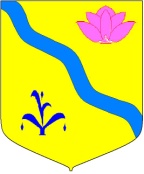 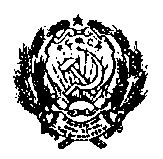 АДМИНИСТРАЦИЯ
КИРОВСКОГО МУНИЦИПАЛЬНОГО РАЙОНАФИНАНСОВОЕ УПРАВЛЕНИЕул. Советская, 57, п. Кировский, 692091 Телефон: 22-1-89, факс: 22-1-89E-mail: fin540@findept.primorsky.ru          18.11.2020 г.      №         202Начальнику отдела экономики, торговли и предпринимательстваО.В.Чарекчян